Publicado en México  el 08/07/2019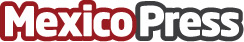 Loewe Perfumes presenta "Loewe AGUA Miami Beach"Una vez más, Loewe Perfumes sorprende con una fragancia cítrica - floral, de estilo unisex, inspirada en los largos días de verano en MiamiDatos de contacto:Samuel Reyes5513701987Nota de prensa publicada en: https://www.mexicopress.com.mx/loewe-perfumes-presenta-loewe-agua-miami-beach_1 Categorías: Internacional Viaje Moda Belleza http://www.mexicopress.com.mx